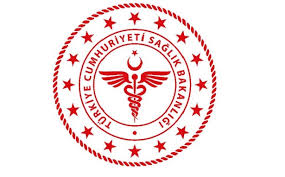 SAVUR PROF. DR. AZİZ SANCAR İLÇE DEVLET HASTANESİPSİKOTROP İLAÇ LİSTESİSAVUR PROF. DR. AZİZ SANCAR İLÇE DEVLET HASTANESİPSİKOTROP İLAÇ LİSTESİSAVUR PROF. DR. AZİZ SANCAR İLÇE DEVLET HASTANESİPSİKOTROP İLAÇ LİSTESİSAVUR PROF. DR. AZİZ SANCAR İLÇE DEVLET HASTANESİPSİKOTROP İLAÇ LİSTESİKODU:İY.LS.13YAYINLAMA TARİHİ:07.08.2018REVİZYON TARİHİ:03.01.2022REVİZYON NO: 01SAYFA SAYISI:03ATİVAN TABLET20 TabletLorazepam1 ve 2 mg1 ve 2 mgATİVAN EXPİDET TABLET20 ve 50 TabletLorazepam1 ve 2,5 mg1 ve 2,5 mgARKODİN TABLET15 TabletCodeine20 mg20 mgADUMBRAN TABLET25 TabletOxazepam10 mg10 mgALTHECODİNE TABLET15 TabletLuminal20 mg20 mgARKODİN ŞURUP125 ccCodeinePhosphate12,5 mg/5 ml12,5 mg/5 mlASEKOD TABLET20 TabletCodeinePhosphate30 mg30 mgAPARKAN TABLET50 TabletTrihexyphenydylHCl5 mg5 mgANKSEN KAPSÜL30 KapsülCloroasepateDi K5 ve 10 mg5 ve 10 mgAKİNETON AMPUL5x1 ml AmpulBiperiden3,87 mg3,87 mgAKİNETON TABLET50 ve 100 TabletBiperidenHCl2 mg2 mgAPO-ALPRAZ TABLET30 ve 100 TabletAlprazolam0,5 mg0,5 mgBALANS DRAJE20 DrajePhenobarbital15 mg15 mgBARBİNAL AMPULTek AmpulPhenobarbital200 mg/2 ml200 mg/2 mlBENZOKODİN TABLET20 TabletCodeine15 mg15 mgCODEPHAL TABLET15 TabletCodeinePhosphate40 mg40 mgCALCİDRİNE ŞURUP120 ccNembutaLNa25 mg25 mgCODENUR TABLET15 TabletCodeine10 mg10 mgCOVERAL ŞURUP100 ccCodeinePhosphate10 mg/5 ml10 mg/5 mlCOREX ŞURUP100 ccCodeinePhosphate12,5 mg/5 ml12,5 mg/5 mlCAFERGOT PB DRAJE20 DrajeButalbital50 mg50 mgCONTRAMAL AMPUL1 - 2 ml x 5 AmpulTramadolHCl50 mg/ml50 mg/mlCONTRAMAL DAMLA10 mlTramadolHCl100 mg/ml100 mg/mlCONTRAMAL KAPSÜL10 -20 KapsülTramadolHCl50 mg50 mgCONTRAMAL SUPP.5 Supp.TramadolHCl100 mg100 mgCONTRAMAL RETARD TAB.30 TabletTramadolHCl100 mg100 mgDEFROL TABLET20 TabletDextropropoxypheneHCl40 mg40 mgDEMİZOLAM AMPUL5 ampulMidazolam5 mg/5 ml5 mg/5 mlDEMİZOLAM AMPUL5 ampulMidazolam15 mg/3 ml15 mg/3 mlDEPHEDRİNE SIROP150 ccCodeinePhosphate7,5 mg/5 cc7,5 mg/5 ccDOLOKSEN KAPSÜL30 KapsülDextropropoxypheneHCl65 mg65 mgDIAPAM AMPUL10-50-100 AmpulDiazepam10 mg/2 ml10 mg/2 mlDIAPAM DRAJE25 - 50 DrajeDiazepam2 ve 5 mg2 ve 5 mgDIAZEM AMPUL10 -100 Amp.Diazepam10 mg/2 ml10 mg/2 mlDIAZEM KAPSÜL25 - 50 KapsülDiazepam2-5 ve 102-5 ve 10DIAZEPAM DESITIN R. TÜP5 TüpDiazepam5 ve 10 mg5 ve 10 mgDİKOSAN TABLET15 TabletCodeine10 mg10 mgDIOCODINE TABLET12 TabletCodeine20 mg20 mgDIONIDIN KOMPRIME20 KomprimeCodeine10 mg10 mgDORFAN CF KAPSÜL20 KapsülDekstromethorphaneHBr10 mg10 mgDORMICUM AMPUL5 ml x 10 AmpulMidazolam5 mg/5 ml5 mg/5 ml"3 ml x 5 AmpulMidazolam15 mg/3 ml15 mg/3 ml"10 ml x 5 AmpulMidazolam50 mg/10 ml50 mg/10 mlEFEKO SIROP100 ccCodeinePhosphate15 mg/5 cc15 mg/5 ccEFETAL TABLET15 TabletCodeinePhosphate10 mg10 mgEKIVAN DRAJE25 DrajeChlordiazepoxide5 ve 10 mg5 ve 10 mgELİBRİN DRAJE30 DrajeChlordiazepoxide5 ve 10 mg5 ve 10 mgENOBRİN KAPSÜL25 KapsülMedazepam5 ve 10 mg5 ve 10 mgEPIZEP TABLET30 TabletClonazepam60 mg60 mgEQUANIL TABLET12 ve 75 TabletMeprobamate400 mg400 mgETOMIDATE - LIPURO AMP.10 ml x 10 AmpulEtomidate20 mg/10 ml20 mg/10 mlFENOKODIN ŞURUP150 mlCodeinePhosphate10 mg/5 ml10 mg/5 mlFENOKODIN TABLET20 TabletCodeine20 mg20 mgFRISIUM TABLET20 TabletClobazam10 mg10 mgGAYAKODIN ŞURUP120 mlCodeinePhosphate125 mg125 mgHALCION TABLET|20 TabletTriazolam0,25 mg0,25 mgHYPNOMIDATE AMPUL10 ml x 5 AmpulEthomidate2 mg/ml2 mg/mlIMOVANE TABLET20 TabletZopiklon7,5 mg7,5 mgIPNOZEM TABLET20 TabletNitrazepam100 mg100 mgJUKODIN DRAJE15 DrajeCodeine15 mg15 mgKLIDRAX DRAJE50 ve 100 DrajeMedazepam250 mg250 mgKODIS ŞURUP100 ccCodeinePhosphate10 mg/5 cc10 mg/5 ccKODIS TABLET15 TabletCodeine20 mg20 mgKODULUMIN TABLET12 TabletCodeine20 mg20 mgKODINEX TABLET15 TabletCodeine20 mg20 mgKODIPEN TABLET15 TabletCodeine10 mg10 mgKODINAL TABLET20 TabletCodeine20 mg20 mgKODION TABLET15 TabletCodeine10 mg10 mgKODIN KOMPRIME15 KomprimeCodeine20 mg20 mgKOLUDINE ŞURUP120 ccCodeinePhosphate10 mg/5 cc10 mg/5 ccKOLUDINE TABLET15 TabletCodeine20 mg20 mgKODEN TABLET?CodeinePure15 mg15 mgKETALAR FLAKON10 ml FlakonKetamineHCl50 mg/ml50 mg/mlLEXOTAN TABLET30 TabletBromazepam1,5 ve 3 mg1,5 ve 3 mgLİBRİUM DRAJE25 ve 30 DrajeChlordiazepoksit5 ve 10 mg5 ve 10 mgLİBRİUM AMPUL1 AmpulChlordiazepoksit100 mg100 mgLİBRİZAN TABLET25 TabletChlordiazepoksit25 mg25 mgLİBROKSİL TABLET100 TabletChlordiazepoksit5 mg5 mgLİZAN KAPSÜL25 KapsülDiazepam2 ve 5 mg2 ve 5 mgLUDİONİN KOMPRİME15 KomprimeDionine20 mg20 mgLUDİCODİNE ŞURUP150 cc ŞurupCodeinePhosphate8,3 mg/5 ml8,3 mg/5 mlLUDİCODİNE TABLET15 TabletCodeine20 mg20 mgLUMİNAL TABLET10 TabletPhenobarbital100 mg100 mgLUMİNALETTEN TABLET30 TabletPhenobarbital15 mg15 mgMOGADON TABLET<110 TabletNitrazepam5 mg5 mgMEPROL TABLET20 TabletMeprobamate400 mg400 mgMİDAZOLAM ANTİGEN IV/IM AMPUL10 AmpulMidazolam5 mg/ 5 ml5 mg/ 5 mlMİLTOWN TABLET20 TabletMeprobamate400 mg400 mgMALONTİN TABLET30 ve 100 TabletClonazepam2 mg2 mgMİMİNAL AMPULPhenobarbitalMİMİNAL TABLET10 ve 20 TabletPhenobarbital10 mg10 mgMEPROSEDİN TABLET20 TabletMeprobamate100 mg100 mgMERGAL DRAJE20 DrajeMeprobamate250 mg250 mgMEGREFOR KOMPRİME30 KomprimeFenfluramine23 mg23 mgNEOCODİN TABLET15 TabletCodeine20 mg20 mgNEOCODİN ŞURUP125 ccCodeineNOBRAL KAPSÜL50 KapsülMedazepam5 ve 10 mgNOBRİUM KAPSÜL30 KapsülMedazepam5 ve 10 mgNERVİUM TABLET30 TabletDiazepam2, 5, 10 mgNOBRAKSİN DRAJE25 DrajeMedazepam5,10, 25 mgNEMBUTAL KAPSÜL ?10 KapsülNembutalNa100 mgNEMBUTAL NaAMPUL2ccx 5 AmpulNembutalNa100 mgNEMBUTAL Na SÜSP.50 ccNembutalNa100 mgNECUADON TABLET20 TabletMeprobamate400 mgNEOTRANKİL TABLET20 TabletMeprobamate400 mgNEURİDİNE LİKİT100 ccVeronalSodique3,5 gNOLUDAR TABLET10 TabletMethyprylon200 mgNUCODİN KOMPRİMECodeine20 mgNÖROCAP KAPSÜL30 TabletClorasepateDi K5 ve 10 mgOBETROL TABLET60 TabletFenfluramineHCl20 mgOSPASMİL TABLET20 TabletPhenobarbital15 mgPREVERAL ŞURUP100 ccDekstromethorphaneHBr150 mgPONDERAL TABLET40 TabletFenfluramine20 mgPARA-SANOL TABLET48 TabletMeprobamate150 mgPHENOBARBİTAL TABLET20 TabletPhenobarbital10 mgPHENOBARBİTALUMTABLET20 TabletPhenobarbital100 mgPEKTOSEDİL TABLET15 TabletCodeine20 mgPEKTORAL ŞURUP200 ccCodeinePhosphate210 mgPLEVRON ŞURUP150 cc ŞurupCodeinePhosphate200 mgPENTAL SODYUM FLAKON1 FlakonThiopentalNa0,5 ve 1 gPENTOTAL SODYUM1 AmpulThiopentalNa0,5 ve 1 gPERACON DAMLA15 ccİsoaminileCyclamate750 mgPERACON DRAJE20 DrajeİsoaminileCyclamate40 mgPERACON ŞURUP100 ccİsoaminileCyclamate800 mgROLADOL5 AmpulTramadol HCI 100 mg/2 ml100 mg/2mlROMİLAR DRAJE20 DrajeDekstromethorphaneHBr15 mgROMİLAR DAMLA20 ccDekstromethorphaneHBr15 mg/mlROMİLAR ŞURUP100 ccDekstromethorphaneHBr15 m/5ccRİVOTRİL AMPUL5 AmpulClonazepam1 mgRİVOTRİL DAMLA10 ccClonazepam2,5 mg/mlRİVOTRİL TABLET30 TabletClonazepam2 mgRADYOCODİN TABLET15 TabletCodeine15 mgRİEDEX ŞURUP100 ccDekstromethorphaneHBr120 mgREMİN TABLET14 TabletZolpidemHemitartarat10 mgRİS-TUSSİN TABLET20 TabletDekstromethorphaneHBr15 mgRİS-TUSSİN ŞURUP100 ccDekstromethorphaneHBr300 mgSECOBARBİTAL SERT KAP.10 KapsülSecobarbitalSEKODİN ŞURUP100 ccCodeinePhosphate10 mg/5 cc10 mg/5 ccSİNTOWN TABLET20 TabletMeprobamate40 mg40 mgSEREPAX TABLET20 TabletOxazepam10 ve 15 mg10 ve 15 mgSYRACOL ŞURUP125 ccCodeinePhosphate150 mg150 mgSTİLNOX FİLM TABLET20 TabletZolpidemHemitartarat10 mg10 mgTRAMADOLOR AMPUL5 -10 AmpulTramadolHCl100 mg/2 ml100 mg/2 mlTRAMADOLOR KAPSÜL10-30-50 Kapsül" "50 mg50 mgTRANXİLENE KAPSÜL30 KapsülClorazepate5 ve 10 mg5 ve 10 mgTRANKİLİN TABLET20 TabletMeprobamate400 mg400 mgTRANKO-ADAMON DRAJE20 DrajeMeprobamate200 mg200 mgTRAVEX AMPUL5 AmpulTramadolHCl100 mg/2 ml100 mg/2 mlTRAVEX ORAL DAMLA10 ml Damla" "100 mg/ml100 mg/mlTRAVEX KAPSÜL10 Kapsül" "50 mg50 mgTUCODİL TABLET15 TabletCodeine20 mg20 mgTUKALMİN DRAJE20 DrajeİsoaminileCitrate40 mg40 mgTUSSIFED ŞURUP100 ml ŞurupCodeinePhosphate10 mg/5 ml10 mg/5 mlTUSSO ŞURUP150 cc ŞurupCodeinePhosphate15 mg15 mgULTRAMEX KAPSÜL10-30-50 KapsülTramadol HCI50 mg50 mgULTRAMEX ENJ. SOL. AMP.IV/IM/SC2ml/5Amp.Tramadol HCI100mg/2ml100mg/2mlULTRAMEX ORAL DAMLA10ml renkli cam şişeTramadolHCl100mg/ml100mg/mlVALİBRİN KAPSÜL25 ve 50 KapsülDiazepam2 ve 5 mg2 ve 5 mgVALİUM SÜSPANSİYON100 mlDiazepam40 mg40 mgVALİUM TABLET25 ve 50 TabletDiazpam2 ve 5 mg2 ve 5 mgVALİUM AMPULDiazepam10 mg10 mgVOLPAN KOMPOZE TABLET20 TabletCodeinePhosphate30 mg30 mgXANAX TABLET30 ve 50 TabletAlprozolam0,5 ve 1 mg0,5 ve 1 mgZEPAM TABLET25 TabletDiazepam5 mg5 mg